StadtteilkonferenzLeherheideHilla Ehmke			Kornelia Kelm 		Manfred RommelMecklenburger Weg 97		Himbeerweg 2a		Sanddornweg 18 ATel. 64249			Tel. 50464542		Tel. 6003427578  Bremerhaven		27578 Bremerhaven		27578 Bremerhaven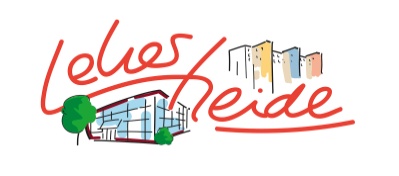 Stadtteilkonferenz LeherheideLiebe Leherheider Mitbürgerinnen und Mitbürger, 
sehr geehrte Damen und Herren,unsere nächste Stadtteilkonferenz findet statt am Donnerstag, d. 15.12.2016 um 18.30 Uhrin der Ferdinand-Lassalle-Straße 68,Im Freizeittreff Leherheide Jahresrückblick 2016TOP 1Vom hässlichen Entlein zum schönen Schwan.Die Umgestaltung einer alten Telefonzelle zu einen neuen Bücherschrank.Eine Bilddokumentation mit der „Künstlergruppe“ und Frau Inge Apiarius.TOP2Die „Neue Mitte“- ein Rückblick-Die ehemaligen Sprecher der Stadtteilkonferenz Inge Apiarius und Rolf Wilhelm,haben eine Dokumentation darüber erstellt.An diesem Abend wollen sie der Stadtteilkonferenz einen Auszug aus dieser.Dokumentation mündlich und  visuell vorstellen.Anschließend wollen wir den Abend mit Keksen und warmen Getränken ausklingenlassen.Wir freuen uns auf Ihren Besuch an diesem Abend		 mit freundlichen Grüßen.Hilla Ehmke   Kornelia Kelm   Manfred Rommel 